NOC	B/18/1РЕГЛАМЕНТ МЕЖДУНАРОДНОЙ ЭЛЕКТРОСВЯЗИОснования:	Заглавие этого Регламента должно быть таким же, как и в Уставе МСЭ.NOC	B/18/2ПРЕАМБУЛАОснования:	Сохранить заглавие вступительного заявления РМЭ.ПРЕАМБУЛАMOD	B/18/3#108971		Полностью признавая за кажд  суверенное право регламентировать свою электросвязь, положения настоящего Регламента  электросвязи и имеют целью выполнение задач оюза в деле содействия развитию служб электросвязи, их наиболее эффективного использования и .Основания:	Обновляет текст на основе существующей Преамбулы Устава МСЭ при одновременном сохранении специальной области применения РМЭ.NOC	B/18/4СТАТЬЯ 1Цель и область применения РегламентаОснования:	Сохранить заглавие Статьи 1 РМЭ.MOD	B/18/5#108992	1.1	a)	Настоящий Регламент устанавливает общие принципы, касающиеся создания и эксплуатации международных служб электросвязи, предоставляемых населению, а также основных международных средств передачи электросвязи, используемых для обеспечения таких служб..Основания:	Новый РМЭ будет иметь обязательную силу для Государств-Членов.MOD	B/18/6#109033		b)	Настоящий Регламент признает право Членов разрешать заключение специальных соглашений.Основания:	Обновляет и улучшает текст.SUP	B/18/74	Основания:	Такое определение населения устарело, так как оно не включает частный сектор, важного участника на нынешнем приватизированном рынке электросвязи. Кроме того, нет никакой необходимости в специальном определении "населения" в контексте РМЭ, ибо определение "населения", имеющееся в словаре, подходит для целей РМЭ.MOD	B/18/85	1.3	Настоящий Регламент разработан с целью облегчения глобального взаимосоединения и взаимодействия электросвязи и содействия гармоничному развитию и эффективной эксплуатации, а также эффективности, полезности и доступности международных служб электросвязи.Основания:	Основная цель РМЭ заключается не в защите средств электросвязи, а в обеспечении глобальной присоединяемости и функциональной совместимости сетей и услуг электросвязи. К тому же, если основная цель пункта 1.3 будет достигнута, то нет необходимости в упоминании населения, как цели.MOD	B/18/97	1.5	оздание и эксплуатация международных служб электросвязи осуществляются на каждой связи по взаимному соглашению между.Основания:	Редакционное обновление данного пункта с заменой администраций на соответствующие стороны. Кроме того, вносится изменение в формулировку, чтобы улучшить текст.MOD	B/18/10#109248	1.6	Применяя принципы настоящего Регламента должны соблюдать, насколько это практически возможно, соответствующие Рекомендации .Основания:	Администрации больше не являются единственными участниками, которые должны соблюдать, насколько это возможно, технические Рекомендации МСЭ. Сфера охвата также увеличена, включив в себя не только Рекомендации МСЭ-Т, но и Рекомендации МСЭ, ибо существуют также Рекомендации МСЭ-R, которые должны выполняться, чтобы обеспечить возможность глобальных присоединений и функциональную совместимость средств электросвязи. Нет необходимости в упоминании "Инструкций". Кроме того, Бразилия согласна, что Рекомендации МСЭ не должны приобретать обязательный характер в силу РМЭ.MOD	B/18/11#109259	1.7	a)	Настоящий Регламент признает за каждым Членом, в зависимости от его национального законодательства и если он так решит, право потребовать, чтобы эксплуатационные организации, которые действуют на его территории и обеспечивают населению международную службу электросвязи, были уполномочены на это Членом.Основания:	Обновляет и улучшает текст.MOD	B/18/12#1092810		b)	Заинтересованн Член поощряет, когда это необходимо, применение соответствующих Рекомендаций теми, кто обеспечивает службу.Основания:	Увеличить сферу охвата, включив в нее не только Рекомендации МСЭ-Т, но и Рекомендации МСЭ, ибо существуют также Рекомендации МСЭ-R, которые должны выполняться, чтобы обеспечить возможность глобальных присоединений и функциональную совместимость средств электросвязи.MOD	B/18/13#1093111		c)	Члены сотрудничают, когда это необходимо, по выполнению Регламента международной электросвязи.Основания:	Правильный охват этого положения – эксплуатационные организации, так как в РМЭ существуют специальные положения, ориентированные на более широкую публику, чем ПЭО. К тому же, эксплуатационные организации включают ПЭО.ADD	B/18/1412A	1.9	Государства-Члены должны сотрудничать, чтобы стимулировать развитие инфраструктуры электросвязи, в целях оказания поддержки общественному образованию, здравоохранению и охвату финансовыми услугами.Основания:	Бразилия понимает, что РМЭ, как долгосрочный договор, касающийся присоединения и функциональной совместимости средств международной электросвязи, должен признавать и предвидеть будущее влияние международной электросвязи на сферу общественного образования и здравоохранения. К тому же, учитывая тот факт, что охват финансовыми услугами является частью нынешней программы Всемирного банка, что мобильный банкинг и другие аналогичные услуги и приложения приобретают важное значение для охвата финансовыми услугами и что эти услуги и приложения требуют обеспечения надежного присоединения и функциональной совместимости средств международной электросвязи, целесообразно, чтобы в РМЭ была предусмотрена необходимость сотрудничества и стимулирования их развития.NOC	B/18/15СТАТЬЯ 2ОпределенияОснования:	Сохранить заглавие Статьи 2 РМЭ.NOC	B/18/1613		Для целей настоящего Регламента будут применяться приведенные ниже определения. Однако для других целей применение этих терминов и определений необязательно.Основания:	Существующий текст по-прежнему применяется для цели Статьи 2.SUP	B/18/1716	Основания:	Не должно быть дублирования определений РМЭ и У/К. Это определение уже существует в п. 1014 Устава.SUP	B/18/1817	Основания:	Не должно быть дублирования определений РМЭ и У/К. Это определение уже существует в п. 1006 Конвенции.SUP	B/18/1918	SUP	B/18/2019	SUP	B/18/2120	Основания:	Эти положения устарели и больше не применяются.MOD	B/18/2221	2.6	Международный путь направления: средств и сооружени, расположенны в различных странах и используемы для электросвязи.Основания:	Международный путь направления определяется не средствами и сооружениями, которые его поддерживают, а фактическим подключением к обмену трафиком электросвязи.SUP	B/18/2322	SUP	B/18/2423	SUP	B/18/2524	Основания:	Нет необходимости в определении связи в контексте РМЭ, ибо определение связи, имеющееся в словаре, подходит для целей РМЭ.MOD	B/18/26#1096025	2.8	Распределяемая такса: Такса, и используемая для выставления международных счетов.Основания:	Термин распределяемая такса по-прежнему используется во взаимных соглашениях между ПЭО, и поэтому ее определение следует обновить.SUP	B/18/2727	Основания:	Это положение устарело.NOC	B/18/28СТАТЬЯ 3Международная сетьОснования:	Сохранить заглавие Статьи 3 РМЭ.MOD	B/18/29#1100428	3.1	Члены должны обеспечивать сотрудничество по созданию, эксплуатации и техническому обслуживанию международной сети для обеспечения качества обслуживания.Основания:	Эксплуатационные организации, ответственные за создание, эксплуатацию и техническое обслуживание международных сетей. Это положение требует более широкого охвата, чем только признанные эксплуатационные организации. Рекомендации МСЭ также могли бы учитываться при определении минимального качества обслуживания.MOD	B/18/30#1100929	3.2	удовлетворени требований и потребностей международных служб электросвязи.Основания:	Это предложение включает Государства-Члены, ответственные за разработку политики и регулирование электросвязи, и в то же время признает важность с регуляторной точки зрения обеспечения сбалансированности и устойчивости сектора электросвязи.SUP	B/18/3130	Основания:	Это положение устарело и больше не применяется к существующему рынку электросвязи, поскольку выбор используемых международных маршрутов в настоящее время регулируется рыночными решениями.MOD	B/18/32#1177431	3.4	В зависимости от национального законодательства любой пользователь, имеющий доступ к международной сети, установленный , имеет право передавать нагрузку.Основания:	Такие изменения в этом положении защищают право пользователей передавать трафик и точно определять стороны, ответственные за соответствующую сеть международной электросвязи. Вопрос качества уже рассмотрен в других положениях и поэтому может быть исключен из этого текста.ADD	B/18/33#1103031A	3.5	Государства-Члены должны обеспечивать, чтобы международные ресурсы наименования, нумерации, адресации и идентификации использовались только теми, кому они присвоены, и только для целей, для которых они присвоены, и чтобы не присвоенные ресурсы не использовались. Государства-Члены должны стремиться предотвращать неправомерное использование и присвоение этих ресурсов.Основания:	Это новое положение направлено на обеспечение того, чтобы важнейшие ресурсы электросвязи использовались оптимальным образом и только для целей, для которых они созданы и присвоены. Государства-Члены должны также стремиться предотвращать неправомерное использование и присвоение этих важнейших ресурсов.ADD	B/18/34#1104331B	3.6	Государствам-Членам следует поощрять операторов сетей и поставщиков услуг:–	внедрять параметры идентификации вызывающей стороны в услугах международной электросвязи, используя ресурсы наименования, нумерации и другие ресурсы, там, где это технически возможно;–	использовать соответствующие стандарты при реализации параметров идентификации вызывающей стороны; –	обеспечивать требования, связанные с защитой данных, конфиденциальностью данных, защитой прав потребителей и мерами в чрезвычайных ситуациях, при реализации параметров идентификации вызывающей стороны.Основания:	Там, где это технически возможно и применимо, и если этого желают обе стороны, идентификация номера вызывающей стороны позволяет получить ценную информацию, как отправителю, так и получателю сообщений, а также касающуюся вопросов, связанных с безопасностью. Это новое положение подтверждает технические трудности и важность такой информации.ADD	B/18/3531C	3.7	Государствам-Членам следует содействовать внедрению региональных пунктов обмена трафиком для повышения качества, расширения возможности установления соединений, повышения устойчивости сетей и уменьшения стоимости соединений международной электросвязи.Основания:	Данное предложение направлено на уменьшение стоимости подсоединения к сетям международной электросвязи.NOC	B/18/36СТАТЬЯ 4Международные службы электросвязиОснования:	Сохранить заглавие Статьи 4 РМЭ.MOD	B/18/37#1105432	4.1	Члены должны содейств международных служб электросвязи и .Основания:	В этом положении признается роль Государств-Членов в развитии электросвязи и расширении доступности к ней для населения.MOD	B/18/38#1105733	4.2	Члены должны  сотруднич в рамках настоящего Регламента для обеспечения по взаимной договоренности широкого набора международных служб электросвязи, которые должны отвечать насколько практически возможно соответствующим Рекомендациям .Основания:	В этом положении признается важность технической работы, осуществляемой во всех Секторах МСЭ, и достижения взаимных договоренностей для предоставления услуг международной электросвязи.MOD	B/18/39#1106434	4.3	лены должны стремиться обеспечить, чтобы предоставляли и поддерживали минимальное качество обслуживания, отвечающее соответствующим Рекомендациям в отношении:Основания:	Для обеспечения глобального присоединения и функциональной совместимости необходимо, чтобы эксплуатационные организации учитывали минимальные стандарты качества обслуживания.MOD	B/18/40#1106835	a)	доступа к международной сети пользователей, использующих оконечные установки, которые разрешается подключать к этой сети и которые не причиняют вреда техническим сооружениям и персоналу;Основания:	Эта поправка включает вопросы технической безопасности при поддержании стандартов качества для услуг международной электросвязи.ADD	B/18/41#1108838B	4.5	С учетом особых характеристик ГУЭ, которые имеют как свойства услуг международной электросвязи, так и свои специфические свойства в форме повсеместного доступа в соответствии с местным законодательством и собственными специально выделяемыми кодами страны, позволяющими абонентам иметь единственный всемирный номер, Государства-Члены могут включать и вводить в действие ГУЭ в национальных законах.Основания:	Глобальные услуги электросвязи (GTS) и положения, касающиеся использования глобальных ресурсов нумерации, следует включить в РМЭ для того, чтобы привести в действие разработку этих повсеместно распространенных сетей.NOC	B/18/42СТАТЬЯ 5Безопасность человеческой жизни и приоритет электросвязиОснования:	Сохранить заглавие Статьи 5 РМЭ.SUP	B/18/4340	Основания:	Не должно быть дублирования определений РМЭ и У/К. Это определение уже существует в п. 1014 Устава, а положения, регламентирующие приоритет правительственных сообщений, уже определены в Статье 41 Устава МСЭ.MOD	B/18/44#1110541	5.3	Положения, регламентирующие приоритет других электросвязи, содержатся в соответствующих Рекомендациях .Основания:	Описание других случаев приоритета, не определенных в Уставе МСЭ, приводится в соответствующих Рекомендациях МСЭ.ADD	B/18/45#1111341C	5.6	Государства-Члены должны обеспечить, чтобы операторы своевременно и бесплатно сообщали каждому пользователю, находящемуся в роуминге, номер вызова экстренных служб.Основания:	В настоящем положении признаются преимущества доведения до сведения пользователей номера вызова экстренных служб во время их нахождения в роуминге за границей.ADD	B/18/46#11115Статья 5AДоверие и безопасность при предоставлении услуг
международной электросвязиОснования:	Эта новая статья направлена на решение новых проблем безопасности сетей и услуг электросвязи, которые, как полагает Бразилия, находятся в рамках мандата МСЭ в соответствии с Резолюцией 130 (Гвадалахара, 2010 г.).ADD	B/18/47#1112041D	5A.1	Государствам-Членам следует настоятельно рекомендовать эксплуатационным организациям на своих территориях принять надлежащие меры для обеспечения безопасности сетей.	5A.2	Государствам-Членам следует сотрудничать, с тем чтобы содействовать международному сотрудничеству в целях недопущения причинения технического ущерба сетям.	5A.3	Государствам-Членам настоятельно рекомендуется сотрудничать в этом отношении.Основания:	Это новое положение направлено на стимулирование международного сотрудничества в целях содействия обеспечению защищенности и безопасности сетей и недопущения нанесения технического ущерба этим сетям.ADD	B/18/48#11125Статья 5BПротиводействие спамуОснования:	Спам является международной проблемой, имеющей серьезные технические последствия для сетей и услуг электросвязи. Хотя проблема спама имеет множество аспектов, одним из путей предотвращения ее распространения являются технические решения, реализованные в сетях и услугах. В последние 8 лет в секторе МСЭ-Т были проведены технические исследования по этой проблеме. Бразилия признает, что существует правовой аспект, связанный с уголовным преследованием спамеров, но она признает также и то, что этот аспект спама не подпадает под мандат ни МСЭ, ни РМЭ.ADD	B/18/49#1112141E	5B.1	Государства-Члены должны обеспечить, чтобы эксплуатационные организации приняли надлежащие меры в целях предотвращения распространения спама.	5B.2	Государствам-Членам настоятельно рекомендуется сотрудничать в этом отношении.Основания:	Учитывая тот факт, что исследования в Секторе МСЭ-Т все еще продолжаются, любое положение, касающееся спама, должно быть достаточно гибким, чтобы облегчить международное сотрудничество по этому вопросу. Это новое положение обеспечивает такую гибкость и в то же самое время признает спам как международную проблему, решение которой должно быть найдено.NOC	B/18/50СТАТЬЯ 6Тарификация и расчетыОснования:	Сохранить заглавие Статьи 6 РМЭ.MOD	B/18/5143	6.1.1	 должны в соответствии с национальным законодательством избежать слишком большой разницы между таксами, взимаемыми на обоих направлениях одной и той же связи.Основания:	Предлагаемые изменения сохраняют смысл первоначального положения, который заключается в том, чтобы избежать большой разницы между платой, взимаемой на каждой стороне международного соединения, чтобы конечные пользователи могли пользоваться более низкими уровнями платы. Они актуализируют также проблему определения платы в том смысле, что она больше не ограничивается национальными рамками, а требует поиска рыночного решения на базе взаимных коммерческих договоренностей. Вместе с тем Государства-Члены должны следить за тем, чтобы уровни этой платы были конкурентоспособными и устанавливались в разумных пределах для населения.MOD	B/18/5244	6.1.2	Взимаемая за определенную услугу на данной связи с клиентуры такса должна быть в принципе независима от пути.Основания:	Предлагаемые обновления отражают существующий рынок, где международные маршруты выбираются, исходя из экономических и технических соображений. Однако, если маршрут по какой-либо причине изменяется, конечная плата для потребителей не должна увеличиваться.MOD	B/18/53#1115446	6.2	Распределяемые таксыMOD	B/18/5447	Основания:	Бразилия понимает, что принцип на основе затрат, если он учитывается при обсуждении взаимосогласованных цен и если позволяет данный случай и национальное законодательство, может привести к уменьшению конечных затрат для конечного пользователя. Операторы также будут пользоваться более низкими взаимными таксами.MOD	B/18/55#1116352	Если не имеется других соглашений,  должны соблюдать соответствующие положения, указанные в Приложени 1.Основания:	Существующее Приложение 1 следует исключить, а Приложение 2, касающееся морской электросвязи, – сохранить, перенумеровав его как Приложение 1, и поэтому данное положение следует изменить соответствующим образом.ADD	B/18/56#1118054E	6.10	Государства-Члены должны сотрудничать в вопросах предотвращения и уменьшения случаев мошенничества в международной электросвязи.Основания:	В этом новом положении признается важность сотрудничества в вопросах предотвращения и уменьшения случаев мошенничества и в тоже время обеспечивается гибкость для Государств-Членов в вопросах выбора наилучшего способа реализации такого сотрудничества.ADD	B/18/57#1120354P	6.18A	Государства-Члены должны обеспечивать установление операторами единиц и параметров начисления платы, по которым потребителям услуг электросвязи выставляется счет согласно фактически потребленным услугам.Основания:	Это предложение направлено на решение проблемы различного деления единиц (например, секунды, минуты, килобайты, мегабайты) и параметров (например, время, расстояние, объем) начисления платы между аналогичными ситуациями использования, например, начисление платы пользователю международного мобильного роуминга из расчета за минуту за местный вызов, в то время как местным пользователям она начисляется из расчета за секунду при осуществлении местных вызовов. Единицы и параметры начисления платы должны как можно точнее отражать фактическое потребление клиента.NOC	B/18/58СТАТЬЯ 7Прекращение службОснования:	Сохранить заглавие Статьи 7 РМЭ.MOD	B/18/59#1121455	7.1	Если в соответствии с Конвенцией Член использует свое право частично или полностью прекратить работу международных служб электросвязи, долж немедленно уведомить Генерального секретаря о прекращении и о последующем восстановлении нормального режима работы служб, используя наиболее подходящие средства связи.Основания:	Редакционные обновления.MOD	B/18/60#1121556	7.2	Генеральный секретарь должен немедленно довести эту информацию до сведения всех других Членов, используя наиболее подходящее средство связи.Основания:	Редакционные обновления.NOC	B/18/61СТАТЬЯ 8Распространение информацииОснования:	Сохранить заглавие Статьи 8 РМЭ.NOC	B/18/62СТАТЬЯ 9Специальные соглашенияОснования:	Заглавие Статьи 9 остается без изменений.MOD	B/18/63#1122558	9.1	a)	могут быть заключены специальные соглашения по вопросам электросвязи, которые не касаются большинства Членов. В зависимости от национального законодательства Члены могут разрешать или другим организациям или лицам заключать такие специальные взаимные соглашения с  или другими организациями или лицами, имеющими на это разрешение в другой стране для организации, эксплуатации и использования специальных сетей, систем и служб электросвязи с целью удовлетворения специальных потребностей международной электросвязи на территориях или между территориями соответствующих Членов; эти соглашения могут включать, если необходимо, финансовые, технические и эксплуатационные условия, которые следует соблюдать.Основания:	Редакционные обновления.NOC	B/18/64СТАТЬЯ 10Заключительные положенияОснования:	Заглавие Статьи 10 остается без изменений.SUP	B/18/65Основания:	Правила расчетов в настоящее время определяются непосредственно в коммерческих соглашениях, заключаемых между операторами, и поэтому больше нет необходимости в подробном описании этих положений в РМЭ.MOD	B/18/66ПРИЛОЖЕНИЕ Дополнительные положения, относящиеся
к морской электросвязиОснования:	Существующее Приложение 1 следует исключить, а Приложение 2 о морской электросвязи – сохранить, перенумеровав его в Приложение 1.SUP	B/18/67Основания:	Положения, касающиеся служебной связи, уже определены в п. 1006 Конвенции, а привилегированная связь устарела.SUP	B/18/68Основания:	Эта Резолюция устарела. Охвачена п. 183 Устава и пп. 202 и 203 Конвенции.SUP	B/18/69Основания:	Положения о сотрудничестве между Государствами-Членами уже определено в РМЭ.SUP	B/18/70Основания:	Положения о сотрудничестве между Государствами-Членами уже определено в РМЭ.SUP	B/18/71Основания:	Больше не актуальна, поскольку в отношении представленных в ней предложений были приняты меры Полномочной конференцией 1989 года.SUP	B/18/72Основания:	Больше не актуальна, поскольку предусмотренные в ней меры были приняты Административным советом и Полномочной конференцией 1989 года.SUP	B/18/73Основания:	Решение о продолжении предоставления традиционных услуг должно определяться рынком.SUP	B/18/74Основания:	Утратила свою актуальность, поскольку информация публикуется в соответствующих случаях в Оперативном бюллетене, и охвачена пп. 202 и 203 Конвенции.SUP	B/18/75Основания:	Больше не актуальна. Как отмечалось в Документе CWG WCIT-12/INF-2 12 (Статус Инструкций), и Рекомендация C.3 (Инструкции для служб международной связи), и Рекомендация МСЭ-T E.141 (Инструкции для операторов по международной телефонной связи через оператора) были отозваны.SUP	B/18/76Основания:	Упомянутый переходный период между вступлением в силу частично пересмотренного Регламента радиосвязи (3 октября, 1989 г.) и вступлением в силе Регламента международной электросвязи (1 июля, 1990 г.) истек.SUP	B/18/77Основания:	Предусмотренные меры были приняты Административным советом и Полномочной конференцией 1989 года.______________Всемирная конференция по международной электросвязи (ВКМЭ-12)
Дубай, 3−14 декабря 2012 года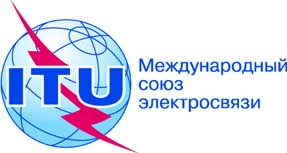 ПЛЕНАРНОЕ ЗАСЕДАНИЕДокумент 18-RПЛЕНАРНОЕ ЗАСЕДАНИЕ1 ноября 2012 годаПЛЕНАРНОЕ ЗАСЕДАНИЕОригинал: английскийБразилия (Федеративная Республика)Бразилия (Федеративная Республика)предложения для работы конференциипредложения для работы конференции